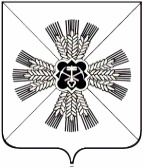 КЕМЕРОВСКАЯ ОБЛАСТЬАДМИНИСТРАЦИЯ ПРОМЫШЛЕННОВСКОГО МУНИЦИПАЛЬНОГО ОКРУГАПОСТАНОВЛЕНИЕот «25» мая 2020 г. №  906-Ппгт. ПромышленнаяО продлении срока отдельных мероприятий по противодействию распространению новой коронавирусной инфекции (COVID-19), снятии отдельных ограничений,   внесении изменений в некоторые постановления администрации Промышленновского муниципального округаНа основании распоряжения Губернатора Кемеровской области – Кузбасса от 24.05.2020 № 69-рг «О продлении срока отдельных мероприятий  по противодействию распространению новой коронавирусной инфекции (COVID-19), снятии отдельных ограничений,   внесении изменений в некоторые распоряжения Губернатора Кемеровской области – Кузбасса»: 1. Продлить по 31.05.2020 срок мероприятий (в том числе ограничительных), предусмотренных постановлением администрации Промышленновского муниципального округа от 14.03.2020 № 502-П           «О введении режима «Повышенная готовность» на территории Промышленновского муниципального округа  и мерах по противодействию распространения новой коронавирусной инфекции (COVID-19)» (в редакции постановлений  от 27.03.2020 № 591-П, от 31.03.2020 № 596-П/а, от 03.04.2020 № 630-П, от 08.04.2020 № 659-П/а, от 09.04.2020 № 669-П, от 13.04.2020 № 677-П, от 14.04.2020 № 702-П, от 16.04.2020 № 713-П) и постановлением администрации Промышленновского муниципального округа от 16.04.2020 № 714-П «О дополнительных мерах по противодействию распространению   новой коронавирусной инфекции (COVID-19)  на территории Промышленновского муниципального округа» (в редакции постановления от 20.04.2020 № 736-П, от 27.04.2020 № 748-П, от 06.05.2020 № 779-П, от 12.05.2020 № 819-П, от 18.05.2020 № 859-П).2. Возобновить плановую госпитализацию:со сроком госпитализации не более 4 дней для оказания помощи пациентам с заболеваниями, входящими в перечень, утверждаемый Министерством здравоохранения Кузбасса, а также оказание медицинской помощи по профилю медицинской реабилитации пациентам с острым нарушением мозгового кровообращения и острым коронарным синдромом при соблюдении следующих условий: 	размещение в палате не более 2 человек с заполнением циклично по дате не позднее 2 суток с даты госпитализации первого пациента; 	разделение плановых и экстренных потоков на всех этапах оказания медицинской помощи;         наличие в палате санитарного узла;         проведение всех медицинских манипуляций в палате;         организация питания в палате;         изоляция палатного блока от вспомогательных и диагностических функциональных подразделений;проведение обследований, необходимых для плановой госпитализации в условиях стационара, в процессе плановой госпитализации;работа медицинского персонала в средствах индивидуальной защиты второго класса. 	3. Внести в пункт 3 постановления администрации Промышленновского муниципального округа от 14.3.2020 № 502-П              «О введении режима «Повышенная готовность» на территории Промышленновского муниципального округа  и мерах по противодействию распространения новой коронавирусной инфекции (COVID-19)» (в редакции постановлений  от 27.03.2020 № 591-П, от 31.03.2020 № 596-П/а, от 03.04.2020 № 630-П, от 08.04.2020 № 659-П/а, от 09.04.2020 № 669-П, от 13.04.2020 № 677-П, от 14.04.2020 № 702-П, от 16.04.2020 № 713-П) следующие изменения:	3.1 Подпункт 3.6 исключить.	3.2. Подпункт 3.9 изложить в следующей редакции:	«3.9. Плановую госпитализацию, за исключением оказания медицинской помощи пациентам с онкологическими заболеваниями, болезнями сердечно-сосудистой системы, болезнями эндокринной системы (кроме хирургического лечения), пациентам, находящимся на заместительной почечной терапии и искусственного прерывания беременности в сроке  до  12 недель, а также за исключением плановой госпитализации со сроком госпитализации не более 4 дней для оказания помощи пациентам  с заболеваниями, входящими в перечень, утверждаемый Министерством здравоохранения Кузбасса, при соблюдении условий, установленных распоряжением Губернатора Кемеровской области – Кузбасса.».	4. Внести в пункт 4 постановления администрации Промышленновского муниципального округа от 16.04.2020 № 714-П                       «О дополнительных мерах по противодействию распространению   новой коронавирусной инфекции (COVID-19)  на территории Промышленновского муниципального округа» (в редакции постановления от 20.04.2020 № 736-П, от 27.04.2020 № 748-П, от 06.05.2020 № 779-П, от 12.05.2020 № 819-П, от 18.05.2020 № 859-П) изменение, дополнив его абзацем седьмым следующего содержания:	«при посещении зданий (помещений) государственных органов, органов местного самоуправления, государственных и муниципальных учреждений.».5. Настоящее постановление подлежит опубликованию на официальном сайте администрации Промышленновского муниципального округа  в сети Интернет. 6. Контроль за исполнением настоящего постановления оставляю за собой. 7. Настоящее постановления вступает в силу со дня его подписания.Исп. Л.Н. Жданова Тел. 71917	ГлаваПромышленновского муниципального округаД.П. Ильин